From the Desk of E.D. Baker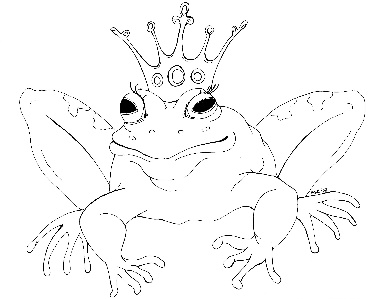 The Salamander Spell – Discussion Questions​​​Why didn’t King Aldrid believe in the curse before it changed his wife?​After the curse changed Olivene from a good witch to a nasty one, what did she do to her husband and children?​What do you think happened when Olivene was a chicken that she didn’t want to talk about later?​What do you think Olivene would have done if she’d found Pippa in Grassina’s bed chamber?​What was Olivene doing during the thunderstorm?​Why did Chartreuse say such horrible things to Grassina after their encounter with the ghosts and the shadow beast?​What do you think would have happened if Grassina hadn’t run away from home?​Grassina encountered three different kinds of dangerous creatures in the enchanted forest.  Which do you think was the worse?​Why do you think Olivene threw Aldrid’s possessions down the dungeon stairs?​If you had small magic like Haywood, what other insects, birds or animals would you have called upon to help Grassina fight the manticore?